Figure S1: Root mean squared error (RMSE) and Kendall’s tau for each full model when predictions were made on the training and test data, respectively. Lower RMSE and higher Kendall’s Tau estimates for predictions made on the training compared to test data indicates overfitting. Better performing models appear in the top left corner of each facet, while poor-performing models appear in the bottom left of each facet.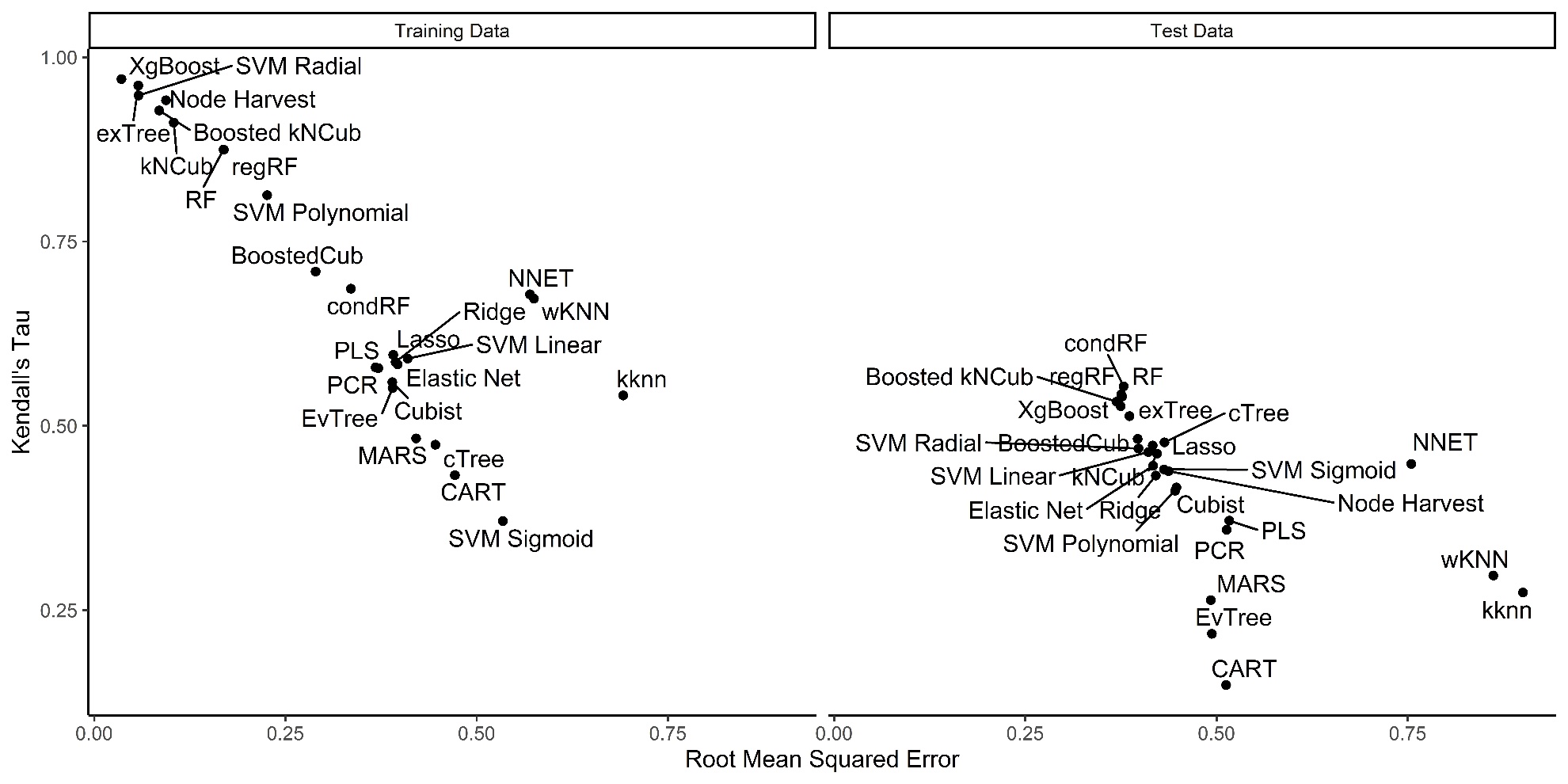 Figure S2: RMSE and Kendall's tau for each full and nested model built using the following algorithms: boosted k-nearest neighbor Cubist (Boosted kNCub), conditional inference tree (cTree), elastic net regression, multivariate adaptive regression splines (MARS), partial least squares (PLS), regularized random forest (regRF), random forest (RF), support vector machines with a linear kernel (SVM linear) and weighted k-nearest neighbor (wKNN). Better performing sets of models cluster in the top left corner of each facet, while poor-performing sets of models cluster in the bottom left of each facet.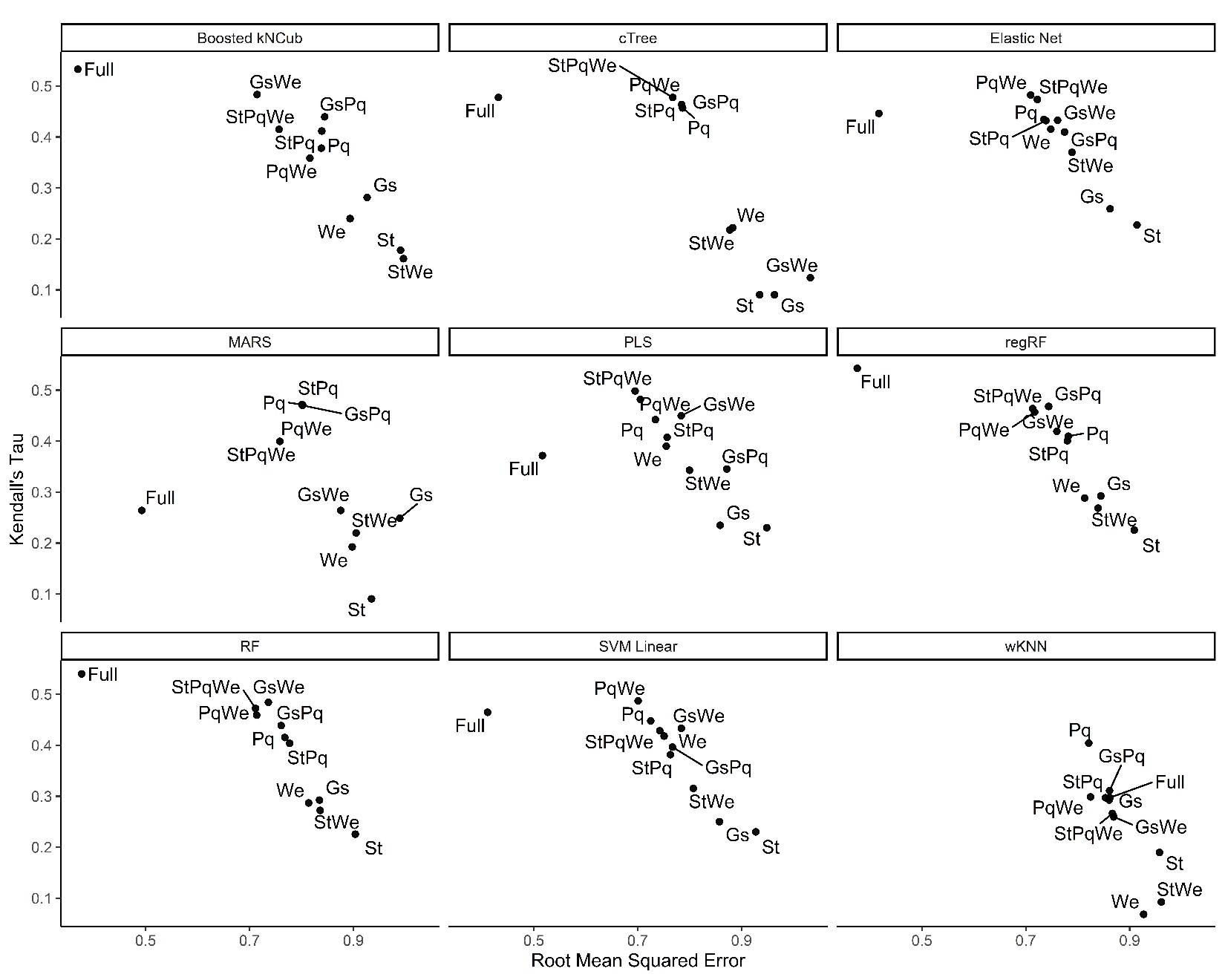 Figure S3: Convex hull showing how nested models built using each combination of predictor types cluster with regards to predictive performance on the test data. Better performing sets of models cluster in the top left corner of each facet, while poor-performing sets of models cluster in the bottom left of each facet. 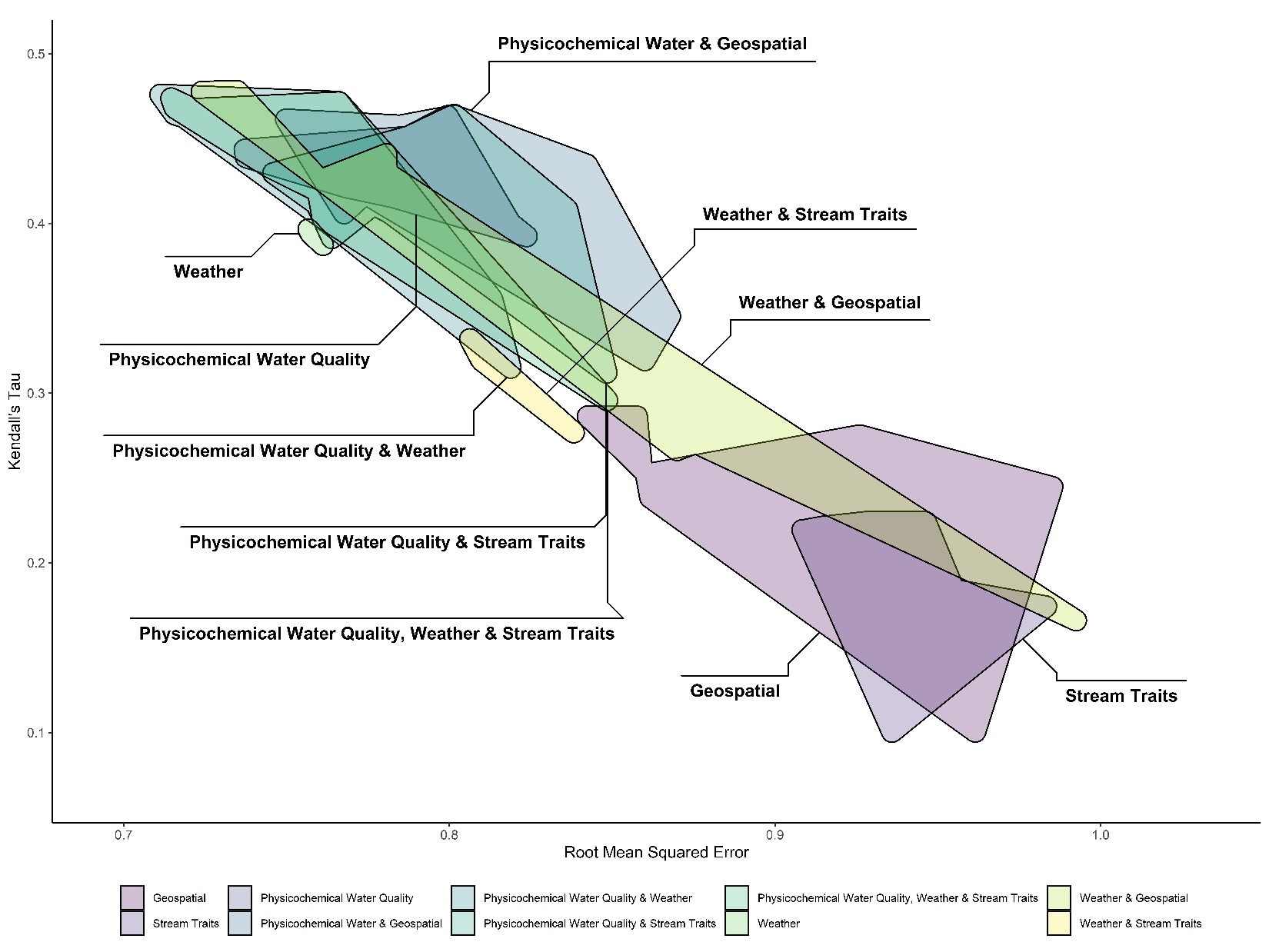 Figure S4: Convex hull showing how the nine algorithms used to develop the nested models cluster with regards to predictive performance on the test data. To facilitate readability and due to poor performance of nested models built using just geospatial data or just stream traits data across all nine algorithms, these models were not included in this figure. Better performing sets of models cluster in the top left corner of each facet, while poor-performing sets of models cluster in the bottom left of each facet.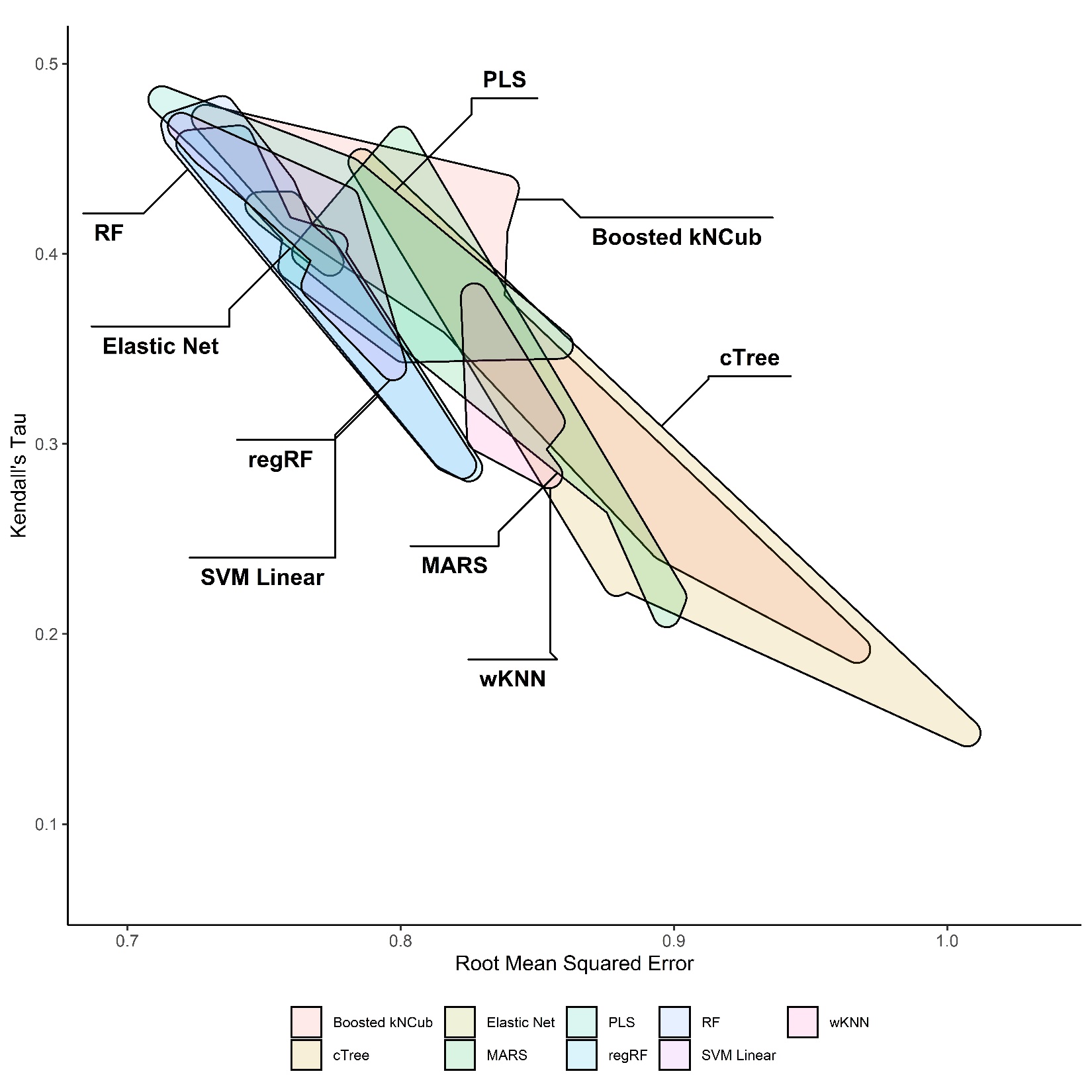 Figure S4:  Permutation variable importance of the 30 factors that were most strongly associated with accurately predicting E. coli concentration in the test and training data using the full XgBoost model. The black point shows the median importance, and the green line shows the upper and lower 5% and 95% quantiles of importance values from the 150 permutations performed.  Avg Sol Rad = Average Solar Radiation; Elev=elevation; FP=Floodplain; SPDES=wastewater discharge sites; Soil =Hydrologic Soil Type.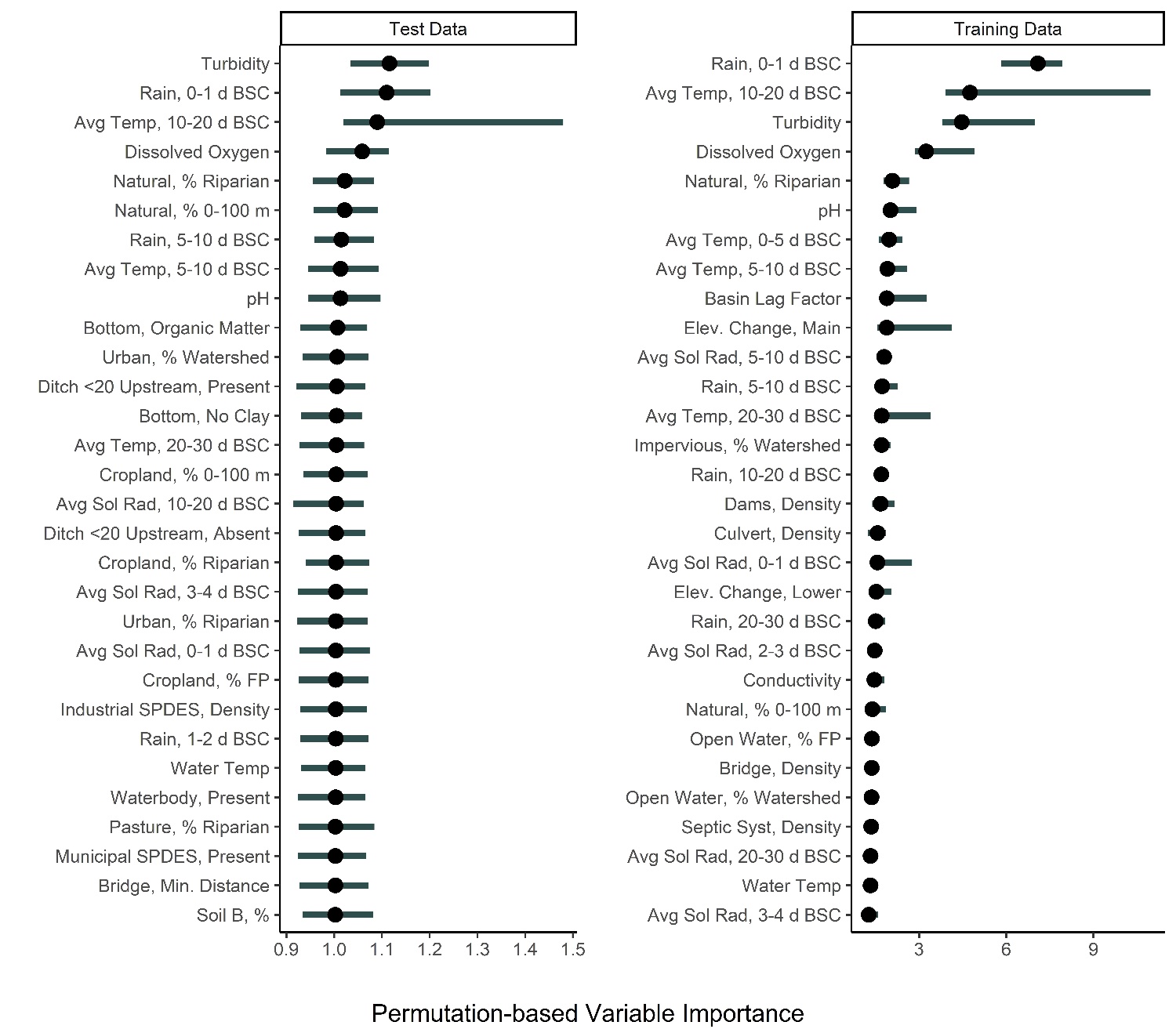 Figure S5:  Permutation variable importance of the 30 factors that were most strongly associated with accurately predicting E. coli concentration in the test and training data using the full regularized random forest model. The black point shows the median importance, and the green line shows the upper and lower 5% and 95% quantiles of importance values from the 150 permutations performed.  Avg Sol Rad = Average Solar Radiation; Elev=elevation; FP=Floodplain; SPDES=wastewater discharge sites; Soil=Hydrologic Soil Type.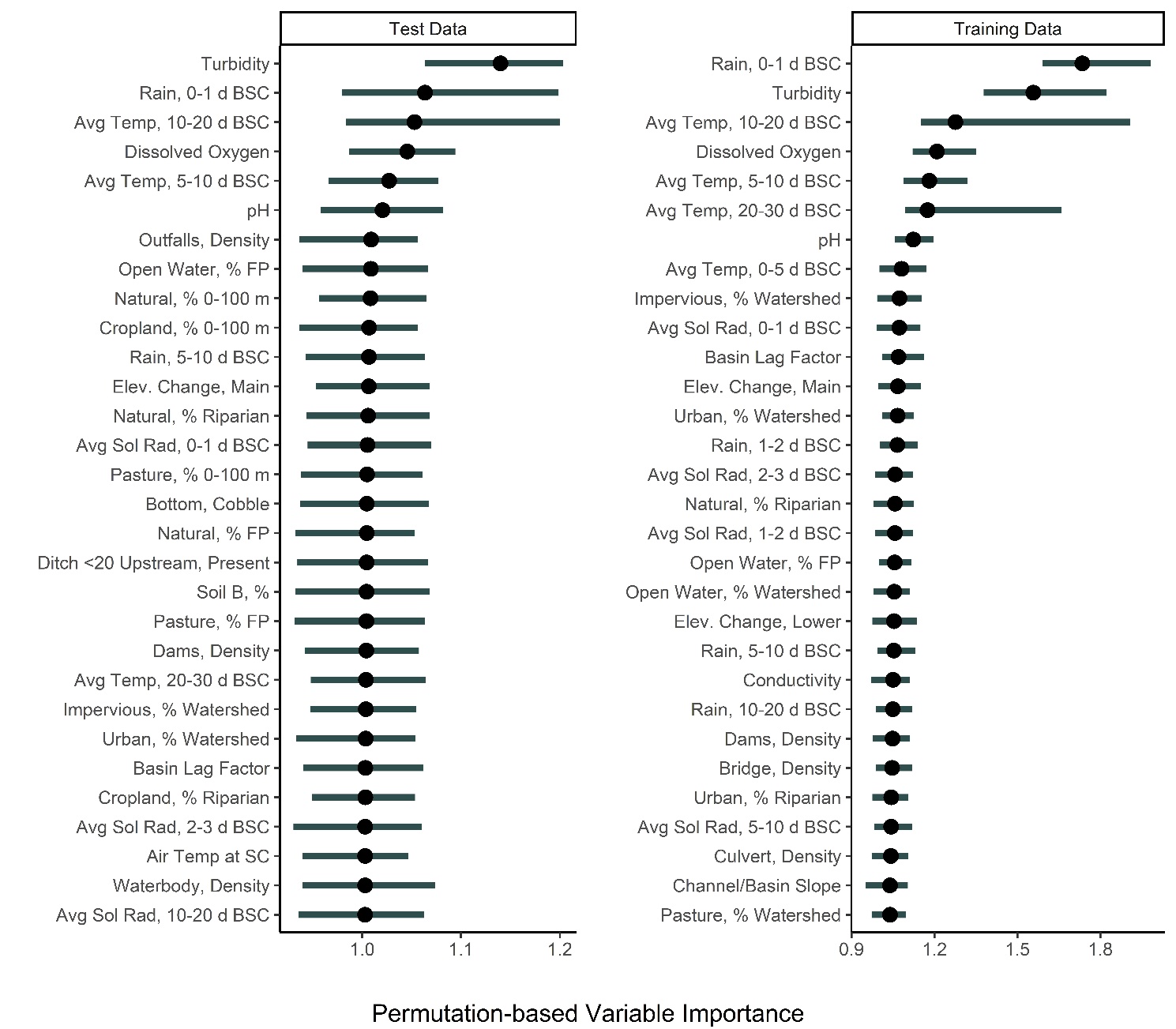 Figure S6:  Permutation variable importance of the 30 factors that were most strongly associated with accurately predicting E. coli concentration in the test and training data using the partial least squares model and the physicochemical water quality, stream traits, and weather. The black point shows the median importance, and the green line shows the upper and lower 5% and 95% quantiles of importance values from the 150 permutations performed. Avg Sol Rad = Average Solar Radiation.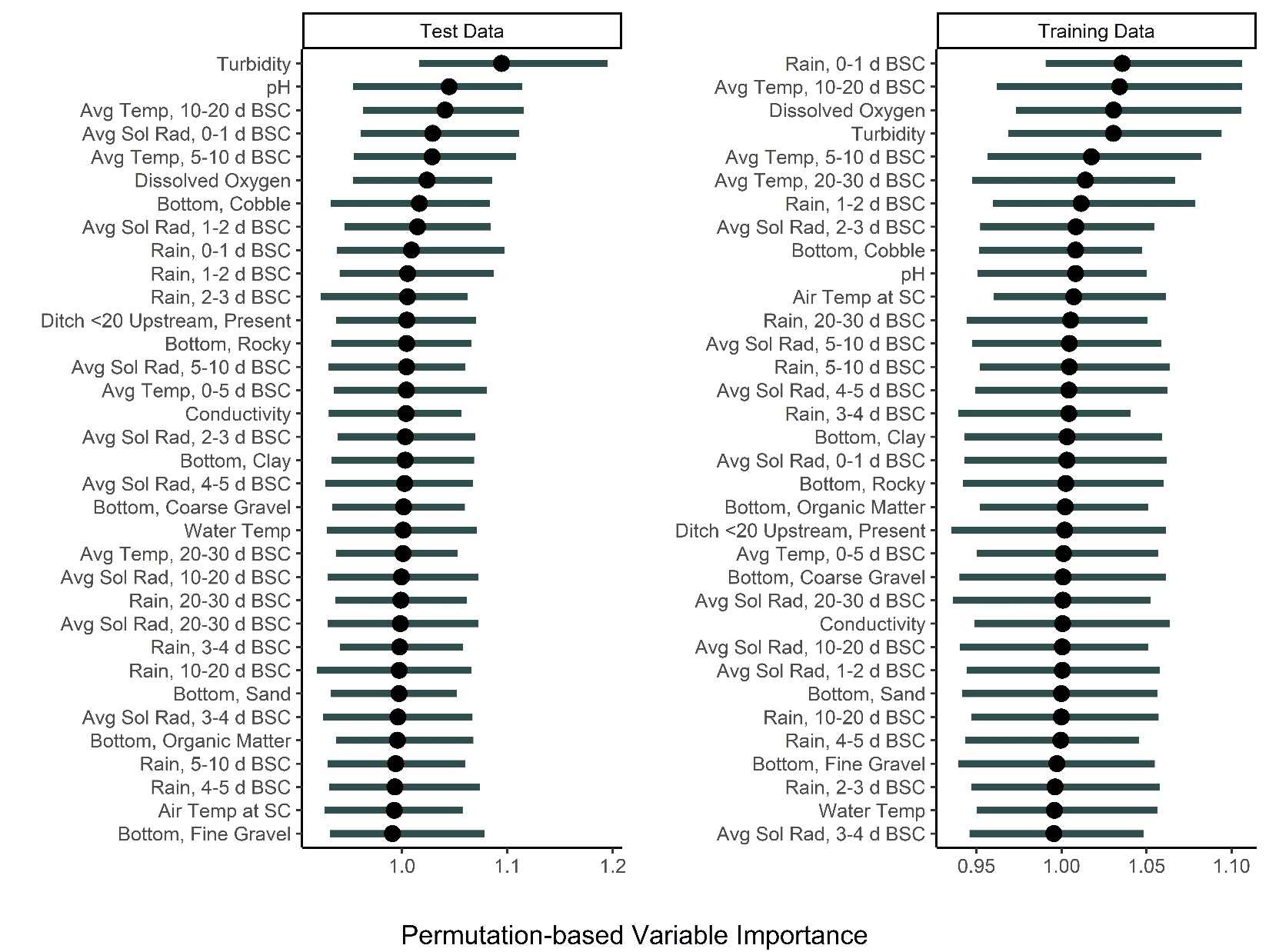 Figure S7:  Permutation variable importance of the 30 factors that were most strongly associated with accurately predicting E. coli concentration in the test and training data using the support vector machine model and the physicochemical water quality, and weather factors. The black point shows the median importance, and the green line shows the upper and lower 5% and 95% quantiles of importance values from the 150 permutations performed.  Avg. Sol Rad = Average Solar Radiation.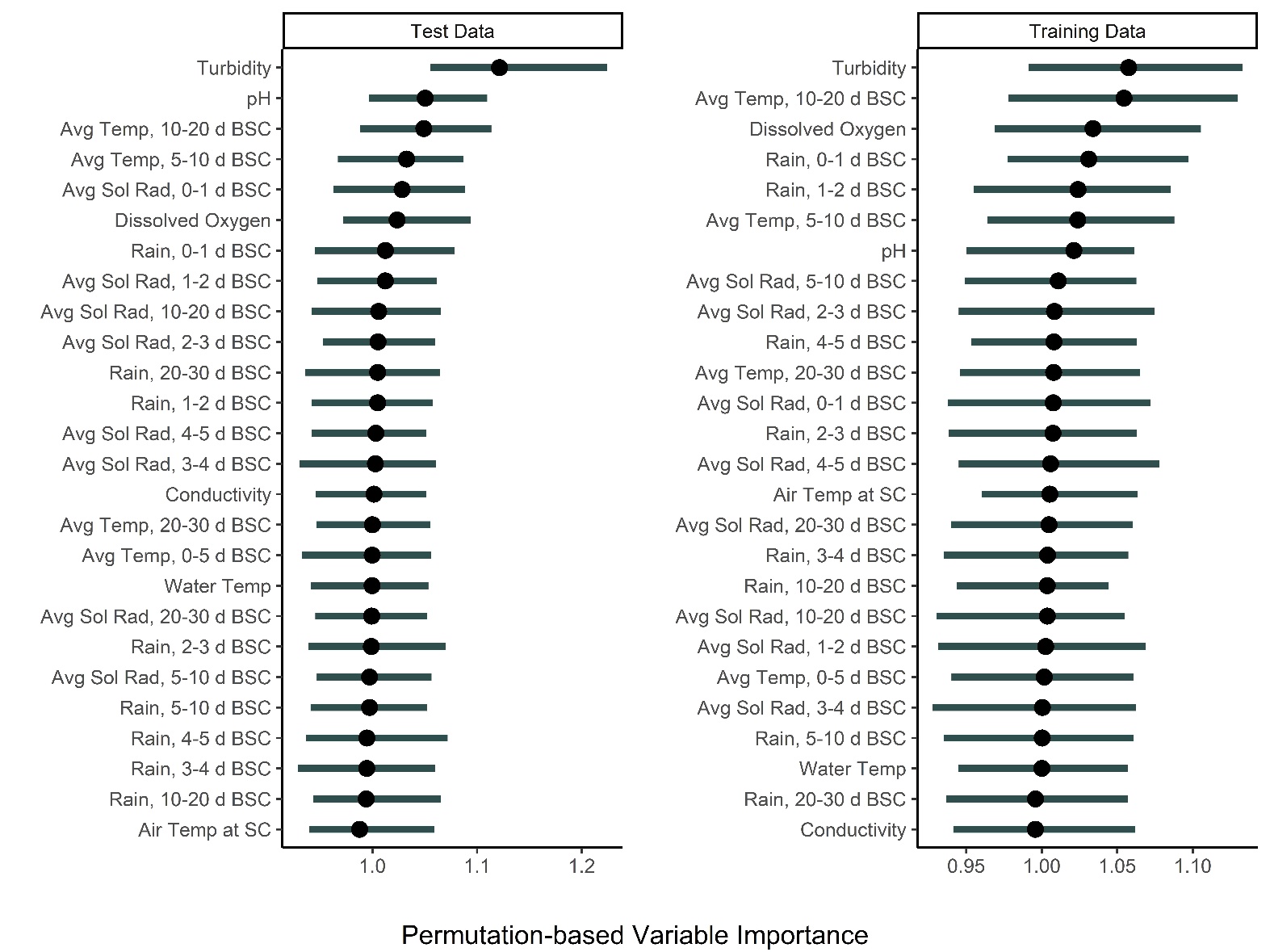 Figure S8: Permutation variable importance of the 30 factors that were most strongly associated with accurately predicting E. coli concentration in the test and training data using the partial least squares model and the physicochemical water quality, and weather factors. The black point shows the median importance, and the green line shows the upper and lower 5% and 95% quantiles of importance values from the 150 permutations performed.  Avg. Sol Rad = Average Solar Radiation.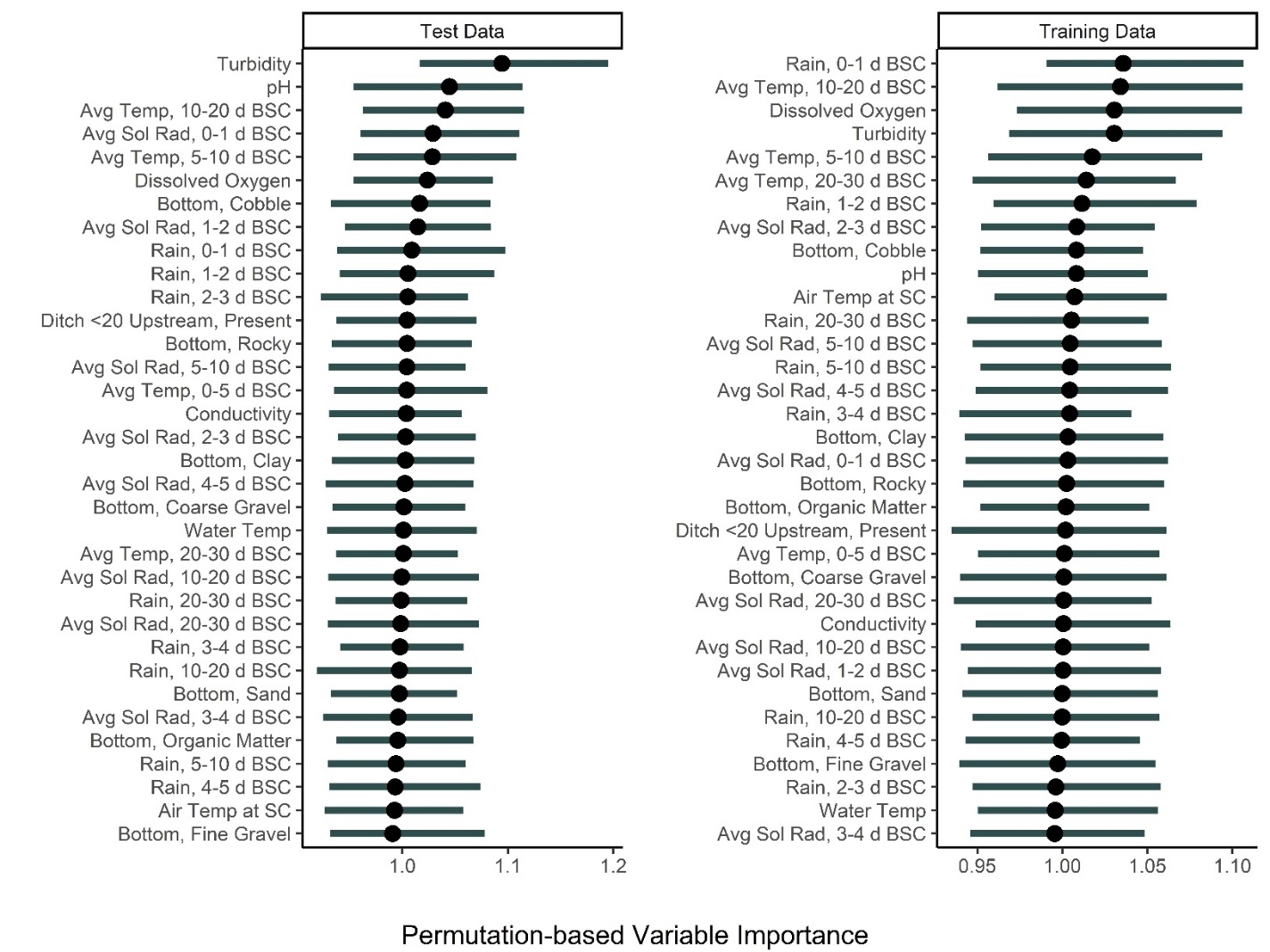 Table S1: Factors included in the analyses reported here. Values for all weather factors except for temperature were calculated for 0-1, 1-2, 2-3, 3-4, 4-5, 5-10, 10-20, and 20-30 d before sample collection (BSC). Values for temperature were calculated for 0-5, 5-10, 10-20, and 20-30 d BSC due to the strong correlation between temperature 0-1, 1-2, 2-3, 3-4, and 4-5 d BSC. This is a modified version of the table published in Weller et al. 2019 (Weller et al., 2020). a To assess the relative information gain associated with using different data types to build predictive models, two sets of analyses were performed. In the first set of analyses, each learner and the full set of factors listed in Table S1 were used to develop the full models. In the second set of analyses, the factors listed in Table S1 were divided into four groups: geospatial (Gs); physicochemical water quality, and temperature data collected on-site (Pq); weather data obtained from NEWA weather stations (W); and stream traits (St). Nested models were then built using different combinations of these four data types. Separately, log-linear models were also built using individual physicochemical (conductivity, dissolved oxygen, pH, turbidity, or water temperature) or weather (air temperature at the time of sample collection or rainfall 0-1 d before sample collection) factors, or using air temperature at collection, rainfall 0-1d before sample collection, and turbidity.b New York State = NYSc For each land cover class we calculated the proportion of (i) the total watershed area, (ii) the stream corridor (i.e., area 0-60 m from the stream corridor), (iii) the flood plain (based on shapefile downloaded from NYS Department of Environmental Conservation), and (iv) the area immediately upstream (0-100 m) of the sampling site.Table S2: Performance measures for each model. The 10 best and 10 worst performing models (based on root mean squared-error ranking) are denoted in red and goldenrod, respectively. a Root-mean squared errorReferences for Supplemental Materials:Bridge Inventory Manual (2006). Available at: https://www.dot.ny.gov/divisions/engineering/structures/repository/manuals/inventory/2006_nysdot_inventory_manual_r.pdf [Accessed June 4, 2019].Culvert inventory and inspection manual (2006). Available at: https://www.dot.ny.gov/divisions/operating/oom/transportation-maintenance/repository/CulvertInventoryInspectionManual.pdf [Accessed June 4, 2019].Dams Available at: https://gis.ny.gov/gisdata/inventories/details.cfm?DSID=1130 [Accessed June 17, 2019].Guidance on outfall mapping: What is an outfall, and what should be mapped? (2006). Albany, NY Available at: http://www.dec.state.ny.us/website/dow/MS4crit.pdf. [Accessed June 4, 2019].Methodology for the identification and survey of stormwater outfalls within designated MS4 locations for New York State DOT (2004). Albany, NY Available at: https://www.dot.ny.gov/divisions/engineering/environmental-analysis/repository/OutfallMethodology.pdf [Accessed June 4, 2019].National Hydrography Database Available at: https://www.usgs.gov/core-science-systems/ngp/national-hydrography [Accessed June 17, 2019].NLCD 2016 Land Cover (CONUS) (2019). Sioux Falls, SD, SD Available at: https://www.mrlc.gov/data?f%5B0%5D=category%3Aland cover.NLCD 2016 Percent Developed Imperviousness (2019). Sioux Falls, SD Available at: https://www.mrlc.gov/data?f%5B0%5D=category%3Aurban imperviousness.NYS Large Culverts Available at: https://gis.ny.gov/gisdata/inventories/details.cfm?DSID=1255 [Accessed June 17, 2019].Outfall and system mapping for illicit discharge detection and elimination (IDDE) in NY Albany, NY, NY Available at: ftp://ftp.dec.state.ny.us/dow/stormdocuments/ms4/illicit_discharge_detection_and_elimination/illicit_discharge_detection_and_elimination_assistance/guidance/IDDE NYS Mapping Doc FINAL 06 12 05 for FTP site.pdf.Septic Systems, New York State, 2011 - CUGIR Available at: https://cugir.library.cornell.edu/catalog/cugir-008164 [Accessed July 29, 2019].Solid Waste Management Facilities | Open Data NY Available at: https://data.ny.gov/Energy-Environment/Solid-Waste-Management-Facilities/2fni-raj8/data [Accessed June 17, 2019].State Pollutant Discharge Elimination System Available at: https://gis.ny.gov/gisdata/inventories/details.cfm?DSID=1010 [Accessed June 17, 2019].Unified Stream Assessment: A User’s Manual (2004). Ellicott City, MD.USGS National Transportation Dataset Available at: https://catalog.data.gov/dataset/usgs-national-transportation-dataset-ntd-downloadable-data-collectionde7d2 [Accessed June 17, 2019].Weller, D. L., Love, T. M. T., Belias, A., and Wiedmann, M. (2020). Predictive models may complement or provide an alternative to existing strategies for managing enteric pathogen contamination of Northeastern streams used for produce production. Front. Sustain. Food Syst. 4, 561517. doi:10.3389/fsufs.2020.561517.FactorFactorFactorFactorDescriptionData Type aDateCitations and WebsitesData Extracted from Publicly-Available DatabasesData Extracted from Publicly-Available DatabasesData Extracted from Publicly-Available DatabasesData Extracted from Publicly-Available DatabasesData Extracted from Publicly-Available DatabasesCulverts: Carrying a waterway under a state highway and have a span of 5 to 20 feetCulverts: Carrying a waterway under a state highway and have a span of 5 to 20 feetCulverts: Carrying a waterway under a state highway and have a span of 5 to 20 feetCulverts: Carrying a waterway under a state highway and have a span of 5 to 20 feet2014(NYS Large Culverts; Bridge Inventory Manual, 2006; Culvert inventory and inspection manual, 2006)PresentPresentWere culverts present upstream?GsDensity Density Upstream density (no. of per 10 km2)GsDamsDamsDams2018(Dams)Density Density Upstream density (no. of per 10 km2)GsRoad CrossingRoad CrossingRoad Crossing2015(USGS National Transportation Dataset)DensityUpstream density (no. of per 10 km2)GsMin. Dist. The flow path distance to the nearest point upstream where a road crossed the stream (km).GsOutfalls: Municipal stormwater outfalls along or near highways (presence is an indicator of urbanization)Outfalls: Municipal stormwater outfalls along or near highways (presence is an indicator of urbanization)Outfalls: Municipal stormwater outfalls along or near highways (presence is an indicator of urbanization)Outfalls: Municipal stormwater outfalls along or near highways (presence is an indicator of urbanization)2008(Outfall and system mapping for illicit discharge detection and elimination (IDDE) in NY; Methodology for the identification and survey of stormwater outfalls within designated MS4 locations for New York State DOT, 2004; Guidance on outfall mapping: What is an outfall, and what should be mapped?, 2006)PresentPresentWere stormwater outfalls present upstream?GsDensityDensityUpstream density (no. of per 10 km2)GsMunicipal Wastewater Discharge Sites: Based on permits issued under the NYSa Pollutant Discharge Elimination System (SPDES)Municipal Wastewater Discharge Sites: Based on permits issued under the NYSa Pollutant Discharge Elimination System (SPDES)Municipal Wastewater Discharge Sites: Based on permits issued under the NYSa Pollutant Discharge Elimination System (SPDES)Municipal Wastewater Discharge Sites: Based on permits issued under the NYSa Pollutant Discharge Elimination System (SPDES)PresentPresentWere wastewater discharge sites present upstream? GsDensity Density Upstream density (no. of per 10 km2)GsIndustrial Wastewater Discharge Sites: Based on permits issued under the NYSb Pollutant Discharge Elimination System (SPDES)Industrial Wastewater Discharge Sites: Based on permits issued under the NYSb Pollutant Discharge Elimination System (SPDES)Industrial Wastewater Discharge Sites: Based on permits issued under the NYSb Pollutant Discharge Elimination System (SPDES)Industrial Wastewater Discharge Sites: Based on permits issued under the NYSb Pollutant Discharge Elimination System (SPDES)2018(State Pollutant Discharge Elimination System)PresentPresentWere wastewater discharge sites present upstream? Density Density Upstream density (no. of per 10 km2)In-stream Waterbodies: Bodies of water within the stream channel (e.g., mill ponds, impoundments, lakes)In-stream Waterbodies: Bodies of water within the stream channel (e.g., mill ponds, impoundments, lakes)In-stream Waterbodies: Bodies of water within the stream channel (e.g., mill ponds, impoundments, lakes)In-stream Waterbodies: Bodies of water within the stream channel (e.g., mill ponds, impoundments, lakes)2017(National Hydrography Database)PresentPresentWere waterbodies upstream? GsDensity Density Upstream density (no. of per 10 km2)GsSeptic System DensitySeptic System DensitySeptic System DensityUpstream density (no. per 10 km2).Gs2011(Septic Systems, New York State, 2011 - CUGIR)Solid Waste Site: Based on permits issued by NYS that allow application and spreading of manure, human septage, food processing, or other wasteSolid Waste Site: Based on permits issued by NYS that allow application and spreading of manure, human septage, food processing, or other wasteSolid Waste Site: Based on permits issued by NYS that allow application and spreading of manure, human septage, food processing, or other wasteSolid Waste Site: Based on permits issued by NYS that allow application and spreading of manure, human septage, food processing, or other waste2019(Solid Waste Management Facilities | Open Data NY)Density Density Upstream density (no. of per 10 km2)GsLand Cover cLand Cover cLand Cover cLand Cover c2016(NLCD 2016 Land Cover (CONUS), 2019; NLCD 2016 Percent Developed Imperviousness, 2019)Open WaterOpen WaterClass 11 in National Land Cover Database (NLCD)GsCroplandCroplandCropland; Class 82 in NLCDGsPasturePasturePasture; Class 81 in NLCDGsDevelopedDevelopedDeveloped; Classes 21-24 in NLCD GsFor-WetFor-WetNatural cover; Classes 41-43, 51-52, 90, and 95 in NLCD (i.e., forest, shrubland, or wetland)GsImperviousImperviousPercent of upstream watershed that was under impervious coverGsWatershed Area Watershed Area Watershed Area Total area of upstream watershed (10-km2)Gs--Stream Stats DataStream Stats DataStream Stats Data2019streamstats.usgs.gov/ss/Avg. Basin Slope Avg. Basin Slope Mean basin lope determined by summing lengths of all contours in basin, multiplying by contour interval, and dividing product by drainage areaGsElev. Contours, LengthElev. Contours, LengthTotal length of all elevation contours in drainage area in milesGsElev. Change, MainElev. Change, MainChange in elevation divided by length between points 10 and 85 percent of distance along main channel to basin divideGsElev. Change, LowerElev. Change, LowerChange in elevation between points 10 and 85 percent of length along the lower half of the main flow path divided by length between the pointsGsElev. Change, UpperElev. Change, UpperChange in elevation between points 10 and 85 percent of length along the upper half of the main flow path divided by length between the pointsGsElev. >1,200 ft, %Elev. >1,200 ft, %Percentage of basin at or above 1200 ft elevationGsBasin Lag FactorBasin Lag FactorBasin Lag factor as defined in SIR 2006-5112GsMain Channel, LengthMain Channel, LengthLength along the main channel from the measuring location extended to the basin divideGsChannel/Basin SlopeChannel/Basin SlopeRatio of main channel slope to basin slopeGsSoil A, %Soil A, %Percentage of area of Hydrologic Soils Type A from SSURGOGsSoil B, %Soil B, %Percentage of area of Hydrologic Soils Type B from SSURGOGsWater Storage, %Water Storage, %Percentage of area of storage (lake, ponds, reservoirs, wetlands)GsStream LevelStream LevelStream levelGsStream OrderStream OrderStrahler stream orderGsAll Channels, LengthAll Channels, LengthAn estimate of miles of stream upstream of a flowlineGsWater Quality and Other Conditions at Time of Sample CollectionWater Quality and Other Conditions at Time of Sample CollectionWater Quality and Other Conditions at Time of Sample CollectionWater Quality and Other Conditions at Time of Sample CollectionWater Quality and Other Conditions at Time of Sample CollectionAir Temp. at siteAir Temp. at siteAir Temp. at siteAir temperature measured at the sampling site at the time of sample collection (°C)Pq--ConductivityConductivityConductivityConductivity (Log10 uS/cm)Pq--Dissolved oxygenDissolved oxygenDissolved oxygenDissolved oxygen levels (mg/L)Pq--Flow rateFlow rateFlow rateFlow rate measured 3-6” below the surface (m/s)Pq--pHpHpHpHPq--TurbidityTurbidityTurbidityTurbidity (Log10 NTU)Pq--Water Temp.Water Temp.Water Temp.Water temperature (°C)Pq--Field-Collected Site Data Field-Collected Site Data Field-Collected Site Data Field-Collected Site Data Field-Collected Site Data DitchDitchDitchDid a roadside ditch intersect the stream < 20 m upstream of the sample site?St--Bottom Substrate: Composition of the stream bottom in the reach 10 m upstream of the sample site. The different categories of substrate were boulder, bedrock, cobble or larger, coarse gravel, fine gravel, sand, clay, and organic matter.Bottom Substrate: Composition of the stream bottom in the reach 10 m upstream of the sample site. The different categories of substrate were boulder, bedrock, cobble or larger, coarse gravel, fine gravel, sand, clay, and organic matter.Bottom Substrate: Composition of the stream bottom in the reach 10 m upstream of the sample site. The different categories of substrate were boulder, bedrock, cobble or larger, coarse gravel, fine gravel, sand, clay, and organic matter.Bottom Substrate: Composition of the stream bottom in the reach 10 m upstream of the sample site. The different categories of substrate were boulder, bedrock, cobble or larger, coarse gravel, fine gravel, sand, clay, and organic matter.-(Unified Stream Assessment: A User’s Manual, 2004)RockyRockyWas the substrate that comprised the majority of the bottom rocky (bedrock, boulder, cobble, or gravel) or not rocky (sand, clay, or organic matter/silt)?St--SandSandWas sand present along the stream bottom?St--ClayClayWas clay present along the stream bottom?St--Organic MatterOrganic MatterWas organic matter present along the stream bottom?St--Cobble or LargerCobble or LargerWere cobble, boulders, or bedrock along the stream bottom?St--Fine gravelFine gravelWas fine gravel present along the stream bottom?St--Coarse gravelCoarse gravelWas coarse gravel present along the stream bottom?St--Weather Data from NEWA Weather StationsWeather Data from NEWA Weather StationsWeather Data from NEWA Weather StationsWeather Data from NEWA Weather StationsWeather Data from NEWA Weather StationsAvg. Air Temp.Avg. Air Temp.Avg. Air Temp.Average temperature (°C) either 0-5, 5-10, 10-20 or 20-30 d before sample collectionW-newa.cornell.eduAvg. Solar RadiationAvg. Solar RadiationAvg. Solar RadiationAverage solar radiation (MJ/m2) either 0-1,1-2, 2-3, 3-4, 4-5, 5-10, 10-20 or 20-30 d before sample collectionW-newa.cornell.eduTotal rainfall Total rainfall Total rainfall Total rainfall (cm) either 0-1,1-2, 2-3, 3-4, 4-5, 5-10, 10-20 or 20-30 d before sample collectionW-newa.cornell.eduAlgorithmRMSE aKendall's TauR2Model (Full Model, or Predictors used to Build Nested Models)Model Rank Based on RMSE (Best Model=117)BaselineBaselineFeatureless (Baseline)0.51NA-0.02Full Model97Forest and Ensemble AlgorithmsForest and Ensemble AlgorithmsForest and Ensemble AlgorithmsForest and Ensemble AlgorithmsForest and Ensemble AlgorithmsForest and Ensemble AlgorithmsNode Harvest0.440.440.26Full Model102Conditional Forest (condRF)0.380.550.44Full Model113Extreme Gradient Boosting (XgBoost)0.370.530.45Full Model116Random Forest (RF)Random Forest (RF)Random Forest (RF)Random Forest (RF)Random Forest (RF)0.380.540.45Full Model1140.830.290.14Geospatial400.760.440.29Physicochemical & Geospatial670.770.420.27Physicochemical610.780.40.26Physicochemical & Stream Traits590.710.460.37Physicochemical & Weather870.710.470.38Physicochemical Water, Weather & Stream Traits890.900.230.00Stream Traits170.810.290.19Weather440.740.480.33Weather & Geospatial800.840.270.14Weather & Stream Traits39Regularized Random Forest (regRF)Regularized Random Forest (regRF)Regularized Random Forest (regRF)Regularized Random Forest (regRF)Regularized Random Forest (regRF)0.380.540.45Full Model1150.840.290.12Geospatial350.740.470.32Physicochemical & Geospatial770.780.410.25Physicochemical570.780.400.25Physicochemical & Stream Traits580.720.460.37Physicochemical & Weather850.710.460.37Physicochemical Water, Weather & Stream Traits880.910.23-0.02Stream Traits150.810.290.19Weather450.760.420.29Weather & Geospatial680.840.270.13Weather & Stream Traits36Instance-based Algorithms Instance-based Algorithms Instance-based Algorithms Instance-based Algorithms Instance-based Algorithms K-Nearest Neighbor (kKNN)0.900.270.00Full Model18Weighted k-Nearest Neighbor (wKNN)Weighted k-Nearest Neighbor (wKNN)Weighted k-Nearest Neighbor (wKNN)Weighted k-Nearest Neighbor (wKNN)Weighted k-Nearest Neighbor (wKNN)0.860.30.09Full Model280.860.290.09Geospatial300.860.310.09Physicochemical & Geospatial290.820.40.17Physicochemical420.850.300.10Physicochemical & Stream Traits330.820.300.16Physicochemical & Weather410.870.270.08Physicochemical Water, Weather & Stream Traits260.960.19-0.13Stream Traits70.930.07-0.06Weather120.870.260.07Weather & Geospatial250.960.09-0.14Weather & Stream Traits6Neural Network (NNET)Neural Network (NNET)0.750.450.30Full Model74Penalized RegressionPenalized RegressionPenalized RegressionPenalized RegressionPenalized RegressionPenalized RegressionElastic NetElastic NetElastic NetElastic NetElastic Net0.420.450.32Full Model1070.860.260.09Geospatial270.770.410.26Physicochemical & Geospatial600.730.430.34Physicochemical810.740.430.33Physicochemical & Stream Traits790.710.480.38Physicochemical & Weather900.720.470.36Physicochemical Water, Weather & Stream Traits840.910.23-0.03Stream Traits140.750.420.31Weather760.760.430.29Weather & Geospatial660.790.370.23Weather & Stream Traits51Lasso0.420.470.33Full Model108Ridge0.420.430.31Full Model106RegressionRegressionMultivariate Adaptive Regression Splines (MARS)Multivariate Adaptive Regression Splines (MARS)Multivariate Adaptive Regression Splines (MARS)Multivariate Adaptive Regression Splines (MARS)Multivariate Adaptive Regression Splines (MARS)0.490.260.06Full Model990.990.25-0.2Geospatial40.80.470.21Physicochemical & Geospatial480.80.470.21Physicochemical490.80.470.21Physicochemical & Stream Traits470.760.40.29Physicochemical & Weather69.50.760.40.29Physicochemical Water, Weather & Stream Traits69.50.930.09-0.08Stream Traits9.50.90.190.01Weather190.880.260.06Weather & Geospatial230.910.22-0.01Weather & Stream Traits16Partial Least Squares (PLS)Partial Least Squares (PLS)Partial Least Squares (PLS)Partial Least Squares (PLS)0.520.37-0.04Full Model940.860.230.09Geospatial310.870.350.07Physicochemical & Geospatial240.730.440.34Physicochemical820.760.410.3Physicochemical & Stream Traits720.710.480.39Physicochemical & Weather910.690.50.41Physicochemical Water, Weather & Stream Traits930.950.23-0.11Stream Traits80.750.390.30Weather730.780.450.24Weather & Geospatial560.80.340.21Weather & Stream Traits50Principal Component (PCR)0.510.36-0.02Full Model95Log-Linear Regression Log-Linear Regression Log-Linear Regression Log-Linear Regression 0.890.160.02Air Temperature at Collection-0.900.050.00Conductivity-0.860.360.08Dissolved Oxygen-0.810.350.19pH-0.900.140.00Rainfall 0-1 d before Collection-0.780.450.25Air Temperature at Collection, Rainfall 0-1 d before Collection, & Turbidity -0.740.440.32Turbidity-0.900.160.01Water Temp-Rule-based AlgorithmsRule-based AlgorithmsRule-based AlgorithmsRule-based AlgorithmsRule-based AlgorithmsCubist (Cubist)0.450.420.22Full Model100Cubist, Boosted (BoostedCub)0.400.480.39Full Model111Cubist, Boosted k-Nearest Neighbor (Boosted kNCub)Cubist, Boosted k-Nearest Neighbor (Boosted kNCub)Cubist, Boosted k-Nearest Neighbor (Boosted kNCub)Cubist, Boosted k-Nearest Neighbor (Boosted kNCub)Cubist, Boosted k-Nearest Neighbor (Boosted kNCub)0.370.530.47Full Model1170.930.28-0.06Geospatial130.840.440.12Physicochemical & Geospatial340.840.380.14Physicochemical380.840.410.13Physicochemical & Stream Traits370.820.360.18Physicochemical & Weather430.760.410.3Physicochemical Water, Weather & Stream Traits710.990.18-0.21Stream Traits30.890.240.02Weather200.710.480.37Weather & Geospatial861.000.16-0.22Weather & Stream Traits2Cubist, k-Nearest Neighbor (kNCub)0.420.460.31Full Model105Support Vector Machines (SVM)Support Vector Machines (SVM)Support Vector Machines (SVM)Support Vector Machines (SVM)Support Vector Machines (SVM)Linear Kernel0.410.460.34Full Model1090.860.250.10Geospatial320.770.400.28Physicochemical & Geospatial640.730.450.35Physicochemical830.760.380.28Physicochemical & Stream Traits650.700.490.40Physicochemical & Weather920.740.430.32Physicochemical Water, Weather & Stream Traits780.930.23-0.06Stream Traits110.750.420.31Weather750.780.430.24Weather & Geospatial550.810.320.20Weather & Stream Traits46Polynomial Kernel 0.450.410.23Full Model101Radial Kernel 0.400.470.38Full Model110Sigmoid Kernel 0.430.440.28Full Model104Tree-based Algorithms Tree-based Algorithms Tree-based Algorithms Tree-based Algorithms Tree-based Algorithms Conditional Inference Tree (cTree)Conditional Inference Tree (cTree)Conditional Inference Tree (cTree)Conditional Inference Tree (cTree)Conditional Inference Tree (cTree)0.430.480.28Full Model1030.960.09-0.14Geospatial50.780.460.24Physicochemical & Geospatial540.790.460.24Physicochemical52.50.790.460.24Physicochemical & Stream Traits52.50.770.480.28Physicochemical & Weather62.50.770.480.28Physicochemical Water, Weather & Stream Traits62.50.930.09-0.08Stream Traits9.50.880.220.04Weather211.030.12-0.31Weather & Geospatial10.880.220.05Weather & Stream Traits22Evolutionary Optimal Trees (EvTree)0.490.220.05Full Model98Extremely Randomized Trees (exTree)0.390.510.42Full Model112Regression Tree (CART)0.510.15-0.02Full Model96